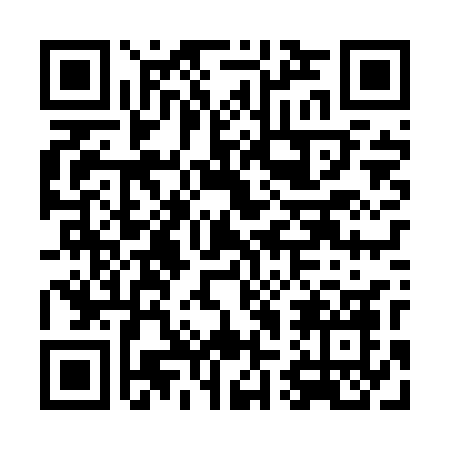 Prayer times for Krolowa Gorna, PolandMon 1 Apr 2024 - Tue 30 Apr 2024High Latitude Method: Angle Based RulePrayer Calculation Method: Muslim World LeagueAsar Calculation Method: HanafiPrayer times provided by https://www.salahtimes.comDateDayFajrSunriseDhuhrAsrMaghribIsha1Mon4:206:1312:405:087:098:552Tue4:176:1112:405:097:108:573Wed4:156:0912:405:107:128:594Thu4:126:0712:395:117:139:015Fri4:106:0412:395:137:159:036Sat4:076:0212:395:147:169:057Sun4:046:0012:395:157:189:078Mon4:015:5812:385:167:199:099Tue3:595:5612:385:177:219:1110Wed3:565:5412:385:187:229:1311Thu3:535:5212:375:197:249:1512Fri3:515:5012:375:207:269:1713Sat3:485:4812:375:217:279:1914Sun3:455:4612:375:227:299:2215Mon3:425:4412:365:237:309:2416Tue3:405:4212:365:247:329:2617Wed3:375:4012:365:257:339:2818Thu3:345:3812:365:267:359:3119Fri3:315:3612:365:277:369:3320Sat3:285:3412:355:287:389:3521Sun3:255:3212:355:297:399:3822Mon3:225:3012:355:307:419:4023Tue3:205:2812:355:317:429:4224Wed3:175:2612:355:327:449:4525Thu3:145:2412:345:337:459:4726Fri3:115:2212:345:347:479:5027Sat3:085:2112:345:357:499:5228Sun3:055:1912:345:367:509:5529Mon3:025:1712:345:377:529:5730Tue2:595:1512:345:387:5310:00